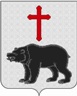 АДМИНИСТРАЦИЯ МУНИЦИПАЛЬНОГО ОБРАЗОВАНИЯ СЕЛЬСКОЕ ПОСЕЛЕНИЕ «МЕДВЕДЕВО»   РЖЕВСКОГО РАЙОНА ТВЕРСКОЙ ОБЛАСТИПОСТАНОВЛЕНИЕ08.12.2017                                                                                                                               № 41Об утверждении  гарантированного перечняуслуг по погребению на безвозмездной основе и показатели качестваВо исполнение Федерального закона от 12.01.1996 N 8-ФЗ "О погребении и похоронном деле",Администрация сельского поселения «Медведево»ПОСТАНОВЛЯЕТ:1. Утвердить гарантированный перечень услуг по погребению на безвозмездной основе и показатели качества (согласно Приложению №1).     2. Установить стоимость услуг, предоставляемых согласно гарантированному перечню услуг по погребению, определенному пунктом 1 настоящего Постановления, а также стоимость услуг по погребению умерших, не имеющих супруга, близких родственников, иных родственников либо законного представителя умершего, в соответствии со ст. 12 Федерального закона от 12.01.1996 N 8-ФЗ "О погребении и похоронном деле", в размере 5 562 рублей 25 копеек с последующей индексацией исходя из прогнозируемого уровня инфляции, установленного федеральным законом о федеральном бюджете на очередной финансовый год и плановый период в сроки, определяемые Правительством Российской Федерации.3. Контроль за исполнением настоящего постановления оставляю за собой.4. Настоящее постановление подлежит обнародованию в установленном порядке и размещению на официальном сайте в информационно-телекоммуникационной сети Интернет (http://Медведево.ржевский-район.рф)     5. Настоящее постановление вступает в силу со дня его подписания.Глава администрациисельского поселения «Медведево»                                                             Д.А.СамаринПриложение№1 к Постановлению администрациисельского поселения «Медведево» Ржевского района Тверской области от 08.12.2017г.   № 41 Гарантированный перечень услуг по погребению на безвозмездной основе и показатели качества№№ п/пУслугаПоказатели качества1.Оформление документов, необходимых для погребенияОформление и выдача родственникам не позднее дня похорон свидетельства о смерти2.Предоставление и доставка гроба и других предметов, необходимых для погребенияГроб деревянный строганный, неокрашенный, размером в соответствии с телом умершего;Саван из хлопчатобумажной ткани длиной от 1 до 2,5 метров в зависимости от длины тела умершего.Доставка в морг или домой по времени назначения, включая погрузочно-разгрузочные работы.3.Перевозка тела (останков) умершего на кладбище (в крематорийПеревозка в назначенное время гроба с телом (останками) умершего из дома или морга к месту захоронения транспортным средством, включая погрузочно-разгрузочные работы4.Погребение (кремация с последующей выдачей урны с прахом)Расчистка и разметка места для рытья могилы, рытье могилы (ручным или механическим способом) нужного размера.Захоронение (на подготовленных и расчищенных участках кладбища): забивка крышки гроба и опускание в могилу, засыпка могилы, устройство надмогильного холма, предоставление и установка похоронной ритуальной регистрационной таблички с указанием фамилии, имени, отчества, даты жизни покойного.